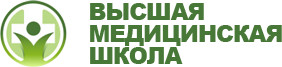 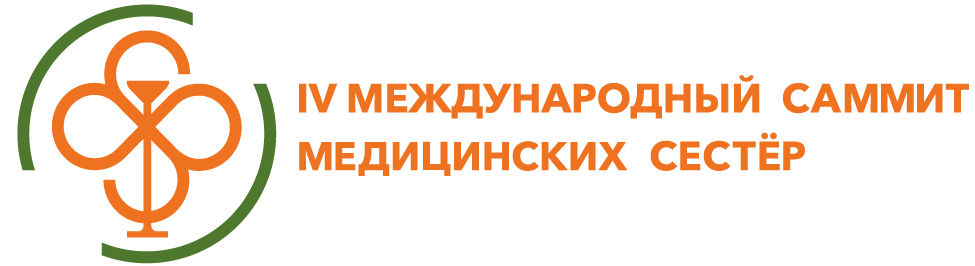 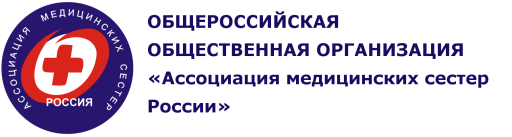 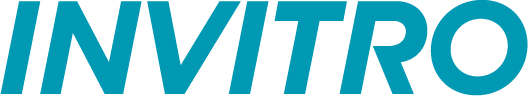 ПРЕСС-РЕЛИЗ 											27 марта 2018 г.Самый масштабный Международный саммит медицинских сестер в истории 3 страны, 10 городов, 3500 участников - 17 мая в Москве пройдет IV Международный саммит медицинских сестер «Профессионализм и этика как слагаемые качества сестринской помощи», приуроченный ко Всемирному дню медицинской сестры. Это мероприятие станет самым масштабным Саммитом для среднего медицинского персонала в России. Организатором  Саммита выступила Высшая медицинская школа, генеральный партер  - крупнейшая частная медицинская компании в России ИНВИТРО, Минздрав республики Беларусь, а также Ассоциация медицинских сестер России.  Вот уже 4 года Саммит, единственное крупное мероприятие в стране для среднего медицинского персонала, собирает медсестер со всей России и приглашает зарубежных специалистов для выступлений – это свидетельствует о росте интереса к профессии «медицинская сестра» в нашей стране. Главные темы обсуждения на Саммите: повышение престижа профессии и развитие профессиональных навыков и грамотности медицинской сестры.В 2018 году мероприятие пройдет одновременно в трех странах и 10 городах: Москва, Санкт-Петербург, Казань, Пермь, Ростов-на-Дону, Челябинск, Новосибирск, Нижневартовск, Минск и Алматы.  Общее количество участников превысит 3000 медицинских работников среднего звена.  Традиционно в Саммите  примут участие ведущие зарубежные специалисты, профессора сестринского дела из Испании, Италии, Германии, Голландии и Израиля. Впервые Саммит поддерживает Ассоциация медицинских сестер России, которая входит в состав  Международного совета медсестер, объединяющего более 130 национальных организаций специалистов сестринского дела. Это говорит о том, что в профессиональном сообществе тотально поддерживают и остро нуждаются в мероприятиях, направленных на мотивацию и решение проблем среднего медицинского персонала.  В этом году большое внимание на Саммите будет уделено медицинской этике и возможностям расширения границ самостоятельной деятельности медицинских сестер. В Москве на центральной площадке запланировано 5 тематических секций. Будет проведен телемост с каждым городом, где проходит Саммит. Параллельно с мероприятием в каждом регионе пройдут тематические выставки, где региональные компании представят свою литературу, медицинские изделия и прочее.  Заявка по учебному мероприятию представлена в Комиссию по оценке учебных мероприятий и материалов для НМО на соответствие установленным требованиям. Условия участия:Регистрационный взнос участников в Москве составит 2500.
Регистрационный взнос в Казани составит 2500 рублей до 13 мая и 3000 рублей в день мероприятия (17 мая). В Санкт-Петербурге, Перми, Ростове-на-Дону, Челябинске, Новосибирске, Нижневартовске, Минске, Алматы участие бесплатное. Регистрация до 15 мая 2018 года.Контакты организатора: НОЧУ ДПО «Высшая медицинская школа»ИНН: 7718747426/  КПП: 771801001+7(495)783-35-28+7(916)464-92-82info@vmsh.ruРегистрация: http://www.vmsh-summit.com/events/iv-mezhdunarodnyy-sammit-meditsinskikh-sester-17-maya-2018/formАккредитация СМИ:Дарья Куркова Менеджер по связям с общественностьюООО «ИНВИТРО»тел.: +7(495) 258 07 88, доб. 85147моб.: +7(903) 271-92-01E-mail: dkurkova@invitro.ruwww.invitro.ru